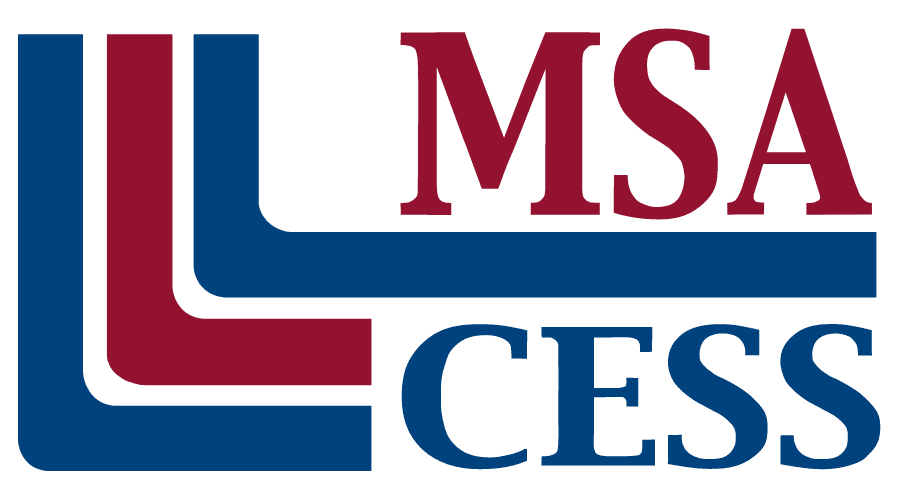 Template for Accreditation Visit Schedule School NameDatesInstructions for the Chair: Please adapt this schedule as you see fit, according to the writing assignments and responsibilities of the team members, and share it with the school leaders using the Share button at the top-right of your window.  Work collaboratively with the school leaders to finalize the schedule before the team visit, and alert the team members about any changes that are made once the visit begins. Make sure to include breaks between sessions and to confirm with the school and team members that the timing will work for any participants.  Please use the school’s time zone to avoid confusion.  Any meetings hosted by the school should be indicated in red text.Times that are listed in blue and red indicate that a separate meeting is taking place at the same time (listed either directly above or below).Instructions for the School: Please add a meeting link to all sections you see in red.  Your school will be the host for these meetings.Instructions for the Team: Links for team meetings can be placed in this schedule, or in a different location if that is preferred by the Team Chair.  Team meetings are to be private and attended by team members only.Monday (Day 1-Date)Monday (Day 1-Date)Monday (Day 1-Date)TimeParticipantsMeeting/Task8:00 am - 8:30 amTeam Members: AllPreparation Meeting with Team9:00 am - 10:20amSchool:
MSA Team: All Interview with the Planning TeamTopics to cover: Personal Introductions, Organization for Growth and Improvement, Mission, School Improvement Planning, Profile of the School, Profile of Student PerformanceSchool: add meeting link here10:30 am - 10:45 am MSA Team: AllTeam debrief on interview 11:00 am - 11:40 amSchool: 
MSA Team:
Chair
Team Member 1Governing Body InterviewTopics to cover: Governance & Leadership, School Organization, Mission, Foundation DocumentsSchool: add meeting link here11:00 am - 11:40 amMSA Team:
Team Member 2
Team Member 3Classroom Observations and/or Report Writing12:00 pm - 1:00 pmBreak1:00 pm - 1:50 pmTeam reviews Self-Study and Evidence related to afternoon meetings2:00 pm - 2:40 pmStudent Deans, Guidance and other Support InterviewTopics to cover: Student Services, School Organization; Health & Safety School: add meeting link here2:00 pm - 2:40 pmTechnology & Media Services   InterviewTopics to cover: Information ResourcesSchool: add meeting link here3:00 pm - 3:20 pmChair Check-In with Head of School and/or Internal Coordinator(s)3:30pm - 5:00 pmTeam Meeting - Review Evidence and Report WritingEveningEvening meeting sessions can be discussed between the Chair and team members.  It is important to share the work that has been accomplished during interviews, previous meetings, and report writing time, while being mindful of the schedule of the entire team.Tuesday (Day 2-Date)Tuesday (Day 2-Date)Tuesday (Day 2-Date)TimeParticipantsMeeting/Task8:00 am - 8:30 amPreparation Meeting with Team9:00 am - 9:40 amClassroom Observations and/or Report Writing9:00 am - 9:40 amStudent Programs & AthleticsTopics to cover: Student Life/ ActivitiesSchool: add meeting link here10:00 am - 10:20 am Team Meeting10:30 am - 11:20 amFaculty Meeting 1Topics to cover:School Organization and StaffSchool: add meeting link here10:30 am - 11:20 amClassroom Observations and/or Report Writing11:30 am - 11:50 amClassroom Observations and/or Report Writing11:30 am - 11:50 amHealth and Safety InterviewSchool: add meeting link here12:00 pm - 1:00 pmTeam Debrief and Break1:00 pm - 1:45 pmPlanning Team InterviewTopic to cover: Plan for Growth and ImprovementSchool: add meeting link here2:00 pm -  2:15 pm Team Debrief2:30 pm - 3:20 pmClassroom Observations and/or Report Writing2:30 pm - 3:20 pmFaculty Meeting 2(incl. Teachers, Curriculum Coordinators, Special Education Teachers)Topics to cover:Educational Program Assessment of Student LearningSchool: add meeting link here3:30 pm - 3:50 pmChair Check-In with Head of School and/or Internal Coordinator(s)4:00 pm - 6:00 pmTeam Meeting - Review Evidence and Report WritingEveningEvening meeting sessions can be discussed between the Chair and team members.  It is important to share the work that has been accomplished during interviews, previous meetings, and report writing time, while being mindful of the schedule of the entire team.Wednesday (Day 3-Date)Wednesday (Day 3-Date)Wednesday (Day 3-Date)TimeParticipantsMeeting/Task8:00 am - 8:30 amPreparation Meeting with Team9:00 am - 9:50 amStudent Interviews 1School: add meeting link here9:00 am - 9:50 amClassroom Observations and/or Report Writing10:00 am - 10:50 amClassroom Observations and/or Report Writing 10:00 am - 10:50 amFaculty Meeting 3Topic to cover: School Organization and StaffSchool: add meeting link here11:00 am - 11:50 amParent Interviews School: add meeting link here12:00 pm - 1:00 pmTeam Debrief and Break1:00 pm - 1:20 pmMeeting with Head of School1:00 pm - 1:20 pmReport Writing and Evidence Review1:30 pm - 2:20 pmClassroom Observations and/or Report Writing1:30 pm - 2:20 pmStudent Interviews 2School: add meeting link here2:30 pm - 3:30 pmAny additional or follow-up interviews3:30 pm - 3:50 pmChair Check-In with Head of School and/or Internal Coordinator(s)3:30 pm - 5:30 pmFinish team report writingEveningEvening meeting sessions can be discussed between the Chair and team members.  It is important to share the work that has been accomplished during interviews, previous meetings, and report writing time, while being mindful of the schedule of the entire team.Note on the oral report: We are providing flexibility to chairs to conduct the oral report either sometime on the last day of the visit or within a few days of the visit. Chairs and schools are to discuss the timing and come to an agreement.  